关于全民健身志愿服务制度建设的调研问卷     非常感谢您参加本卷调查！为加强全民健身志愿服务制度建设，国家体育总局人力资源开发中心受体育总局群体司委托，围绕加强全民健身志愿服务制度建设，就社会对全民健身志愿服务认知和认同情况、保障激励机制的完善以及如何进一步开展全民健身志愿服务团队建设和项目开发等问题做本次调研。  您的意见和信息都会受到充分尊重和保护，再次感谢您的大力支持与合作！    请在以下26个选题中，在符合您情况或意愿的选项数字上划“√”。填写完毕后，请将此问卷邮寄至国家体育总局人力资源开发中心，通信地址：北京市东城区体育馆路5号，邮编：100763，联系人：李立东、邢继波，联系电话：010-87182093、87183973。    您也可以扫描下方二维码线上填写问卷。 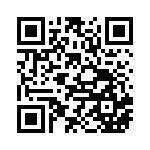                                                   国家体育总局人力资源开发中心                                             2019年6月14日1.您的性别是： (单选题) ○ A.男  ○ B.女 2.您的年龄： (单选题) ○ A.17岁以下  ○ B.18-25岁  ○ C.26-35岁  ○ D.36-45岁  ○ E.46-60岁  ○ F.60岁以上 3.您的学历： (单选题) ○ A.初中及以下  ○ B.高中、中职   ○ C.大专（含高职）   ○ D.大学本科   ○  E.硕士及以上 4.您所在的职业领域： (单选题) ○ A.体育系统（包括行政、科研、专业业务及社会体育指导）  ○ B.非体育系统（请进一步选项告知）  ○ a.公务机构  ○ b.公司企业  ○ c.在校生:   ○ ①体育专业  ○ ② 非体育专业  ○ d.城乡社区:  ○ ①村居委会    ○ ②自由职业   ○ ③已经离退休  ○ ④失业或待业   ○ ⑤社区内服务业  ○ ⑥社区内其他职业领域  ○ C.您想进一步说明的职业领域:  ○ 其他 ____________5.您的政治面貌： (单选题) ○ A.党团员  ○ B.非党团员  ○ C.其他说明 ____________6.在参与志愿服务方面，您目前是： (单选题) ○ A.是注册志愿者   ○ B.是志愿者，但未注册  ○ C.不是志愿者，但参加过志愿活动  ○ D.没有参加过志愿服务   ○ E.想做志愿服务，但是不知道参与途径   ○ F.其他 ____________7.您参加的志愿服务团队，组织方是： (单选题) ○ A.就职单位   ○ B.居住社区组织  ○ C.民间社会机构     ○ D.专业领域     ○ E.其他 ____________8.您参与志愿服务的领域在： (单选题) ○ A.扶贫济困  ○ B.关爱帮助   ○ C.环保科普  ○ D.应急救援  ○ E.交通疏导   ○ F.文化培训   ○ G.大型赛会  ○ H.文博会展  ○ I.全民健身  ○ J.其他 ____________9.您参与全民健身体育服务的频率是： (单选题) ○ A.平均每周一次或以上  ○ B.平均每月一次或以上  ○ C.平均每月不足一次  ○ D.平均每季度一次或以上  ○ E.平均每年一次或以上 10.您一般利用什么时间参加全民健身志愿服务：（多选题，最多三项）  □ A.双休日    □ B.工余或课余时间    □ C.节假日（包括寒暑假）   □ D.只要需要，任何时间都可以      □ E.其他 ____________11.您参与全民健身志愿服务的主要场所一般是：（多选题，最多三项）  □ A.公共体育场馆（或城镇体育中心）   □ B.社区的体育场所（或文体活动室）   □ C.单位的体育场所（或文体活动室）   □ D.学校体育场所（学校内的体育馆、体育场）   □ E.公共的空地环境、健身路径   □ F.商业健身场馆（健身房、健身场所）   □ G.其他 ____________12.据您所知，按照志愿服务法规规定，注册志愿者在参与服务中有什么物质保障： (多选题) ○ A.有工作餐   ○ B.有交通费    ○ C.有标志性衣帽    ○ D.有意外伤害保险   ○ E.有服务积分回馈    ○ F.有小礼品礼物 13.鉴于全民健身类志愿服务的特性，您认为还应增设什么物质保障： (多选题) ○ A.运动服装  ○ B.运动小器械   ○ C.健身运动护具   ○ D.特殊保险     ○ E.其他 ____________14.据您所知，按照志愿服务法规规定，对注册志愿者有什么激励： (多选题) ○ A.服务时长累计   ○ B.优秀志愿者评选    ○ C.星级志愿者评定  ○ D.优先录取录用  ○ E.有物质奖励   ○ F.其他 ____________15.对于全民健身类的志愿服务，您认为还应增设什么激励： (多选题) ○ A.和体育运动专业等级挂钩    ○ B.和职业运动待遇挂钩   ○ C.竞技运动参与全民健身的奖励    ○ D.明星和优秀运动员参与全民健身的奖励  ○ E.在体育系统为全民健身志愿服务建立科学合理的评比表彰制度  ○ F.不必增设更多特殊激励，志愿服务本来就是自愿做公益 16.就您而言，保障与激励和您参与志愿服务的关联关系： (多选题) ○ A.有没有都参与  ○ B.有，会更有积极性   ○ C.没有就不参与  ○ D.保障必须有，激励可以不考虑  ○ E.保障可以没有，必须激励   ○ F.依法该有就必须要有，和参与者积极与否关系不大 17. 您认为做好全民健身志愿服务应当完善的保障激励机制：(多选题)  □ A.对全民健身志愿者管理、监督和指导，保证志愿者不被当作廉价劳动力滥用   □ B.为全民健身志愿者提供必要的保险   □ C.为全民健身志愿者提供必要的培训   □ D.为开展全民健身志愿服务活动提供必要的硬件设施（如体育器材等）   □ E.为全民健身志愿者提供基本补贴（如交通补贴、误餐补贴等）   □ F.快速而准确的信息平台，帮助全民健身志愿者获取需要信息   □ G.为全民健身志愿者提供正式且有效的志愿服务证明   □ H.对全民健身志愿者在从事志愿服务期间，提供必要的安全、医疗及应急保障   □ I.将志愿工作经费纳入政府财政预算或体育彩票公益金预算，并将指标量化   □ J.建立一套有效的表彰与激励机制   □ K.帮助与指导民间志愿者组织进行注册，促进其拥有合法化身份，增强归属感   □ L.其他 ____________18.您参与全民健身志愿服务的内容是： (多选题)  □ A.公益的科学健身运动技术技能方法讲座   □ B.公益的科学健身运动技术技能辅导培训班   □ C.全民健身活动或赛事   □ D.与安全健身运动相关的知识讲座   □ E.不同年龄段的健身知识技能方法推广   □ F.其他 ____________19.在全民健身志愿服务活动中，您参与的工作是： (多选题)  □ A.组织和管理    □ B.讲授和辅导   □ C.监督和评审    □ D.学习和训练    □ E.服务和观看    □ F.陪伴和帮助    □ G.其他 ____________20.您认为最适宜开展全民健身志愿服务的体育项目是：（多选题，最多三项）  □ A.健身体操    □ B.登山和远足   □ C.游泳滑冰    □ D.气功   □ E.跳绳   □ F.门球       □ G.三大球（足篮排）   □ H.三小球（乒乓、羽毛和网球）   □ I.健身器械训练   □ J.跆拳道      □ K.民间舞蹈    □ L.自行车     □ M.太极拳    □ N.武术     □ O.其他 ____________21.您认为下列哪些内容最适宜在全民健身志愿服务领域开展：(多选题))  □ A.免费的公益健身知识讲座、讲堂和指导   □ B.大众健身运动技能辅导   □ C.组织全民健身活动或赛事   □ D.运动和健身营养知识、运动损伤康复、运动心理咨询活动   □ E.讲解说明健身器材、健身路径的功能及使用   □ F.指导慢性病的保健康复、运动处方   □ G.为全民健身活动场所提供完善的管理与服务   □ H.文明健身引导、辅导、知识讲座   □ I.安全健身引导、辅导、知识讲座   □ J.科学健身引导、辅导、知识讲座   □ K.全民健身志愿服务的宣传与推广   □ L.其他 ____________22.您认为，开展全民健身志愿服务最有效果的方式是：(多选题)  □ A.建全全民健身志愿服务组织体系   □ B.建立全民健身志愿服务项目   □ C.组织全民健身志愿服务赛会赛事     □ D.开展易于大众参与的健身活动   □ E.普及健康养生安全健身知识和技能    □ F.其他 ____________23.哪些是您在全民健身志愿服务过程中遇到的主要困难：（多选题，最多三项）   □ A.缺乏活动场地与设施保障   □ B.缺乏志愿服务技能和组织管理能力   □ C.缺乏运动健身的专业知识和技术能力   □ D.受众参与热情不高、配合度较低   □ E.缺乏志愿服务组织的引领   □ F.缺乏资金支持和资源共享   □ G.缺少得力的合作者   □ H.缺少的政策层面的规范和指引   □ I.其他 ____________24.您认为全民健身志愿服务项目化运行的要素有哪些：(多选题)  □ A.项目运作的连续性      □ B.项目的高质量    □ C.一系列的活动    □ D.完善的工作制度体系   □ E.高效的项目团队    □ F.优秀的项目负责人     □ G.有组织的项目培训      □ H.其他 ____________25.您认为开展全民健身愿服务工作的主要路径是：（多选题，最多三项）  □ A.支持基层（社区）全民健身志愿服务组织建设   □ B.以党组织建设促进基层（社区）全民健身志愿服务组织有序发展   □ C.通过建立具有系统性、科学性、专业性的政策支持机制，推动全民健身志愿服务工作的开展   □ D.建立全民健身志愿服务长效机制，提升全民健身志愿服务规模和水平   □ E.加强宣传，营造社会舆论，提高大众对全民健身志愿服务的认同感   □ F.建立具有大众化、民族化、生活化的全民健身志愿服务项目体系，促进全民健身志愿服务活动的广泛开展   □ H.建立社会动员机制、资金支持机制、表彰激励与评估机制，保障全民健身志愿服务长期开展   □ I.其他 ____________26.您认为全民健身志愿服务工作的主要依托是：（多选题，最多三项）  □ A.切实发挥“党政引导、部门协同”的重要作用   □ B.对全民健身志愿服务工作的监督、管理、指导   □ C.发展与壮大基层（社区）全民健身志愿服务组织   □ D.完善的制度支持体系   □ E.基层全民健身志愿服务组织的良性运行   □ F.完善的全民健身志愿服务长效机制   □ G.大众的普遍认同与参与   □ H.良好的舆论氛围   □ I.完善多渠道的资金来源   □ J.其他 ____________